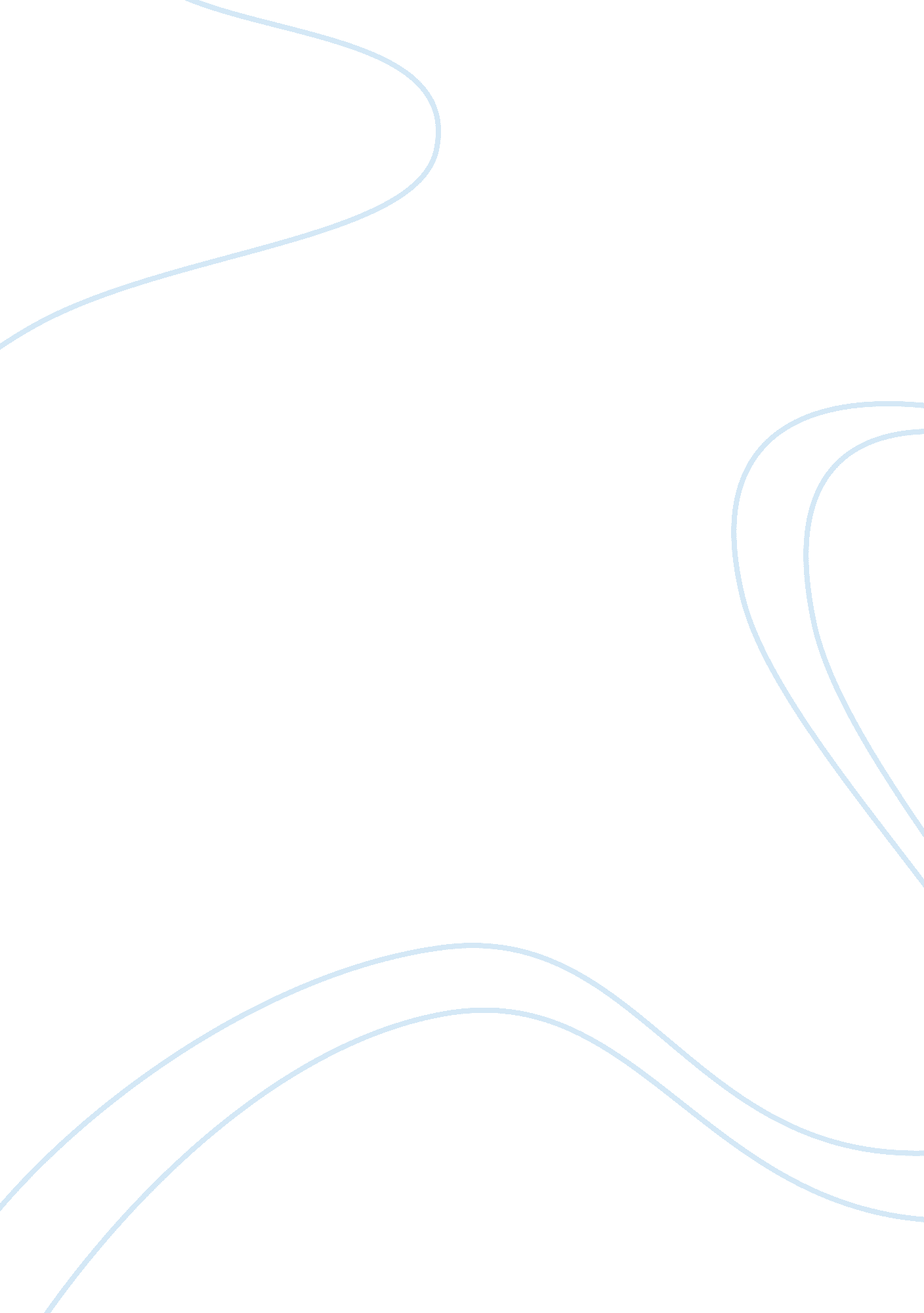 Guidance for reating anEducation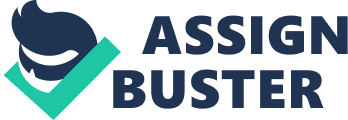 Week 4 Post Week 4 Post Before submitting any academic report or essay, it is imperative for one to revise the work. This enhances the final paper’s credibility and readability. In recognition of these elements, I revised my argumentative essay with the primary aim of making the principal ideas stand out. I also needed to eliminate irrelevant information and clarify certain statements. I had to first address higher order concerns (HOCs), which comprise of the paper’s thesis, purpose of the essay, organization and idea development. I therefore had to ensure that the main point of the essay was clear, and the ideas conveyed were coherently interwoven. I later evaluated the lower order concerns (LOCs), that is, proofreading and editing to ensure that the paper had no grammar or spelling mistakes (Rienecker, Jorgensen, & Skov, 2013). The biggest challenge entailed examining the paper from the perspective of a reader, as opposed to a writer, while determining whether its content would resonate with my audience. In regard to formatting, I had to acquire an online manual with APA referencing style guidelines. The guide was rather clear on aspects like the format of an APA title page, in-text citations (author, date) and even the reference page that contains a list of sources used to develop the essay. The one thing I found challenging in research work is integrating different authors’ ideas to present an orderly, logical and consistent argument. Nonetheless, the research process and consequent writing of an argumentative essay was insightful and educative. I not only learnt about an appropriate format for writing organized academic essays, but also about how to use APA referencing guidelines, especially in recognition of other authors’ work. Overall, the essay writing process was highly enlightening. 
Reference 
Rienecker, L., Jorgensen, P., & Skov, S. (2013). The Good Paper: A Handbook for Writing Papers in Higher Education. Copenhagen, Denmark: Samfundslitteratur. 